Grille d’écoute musicaleLes instruments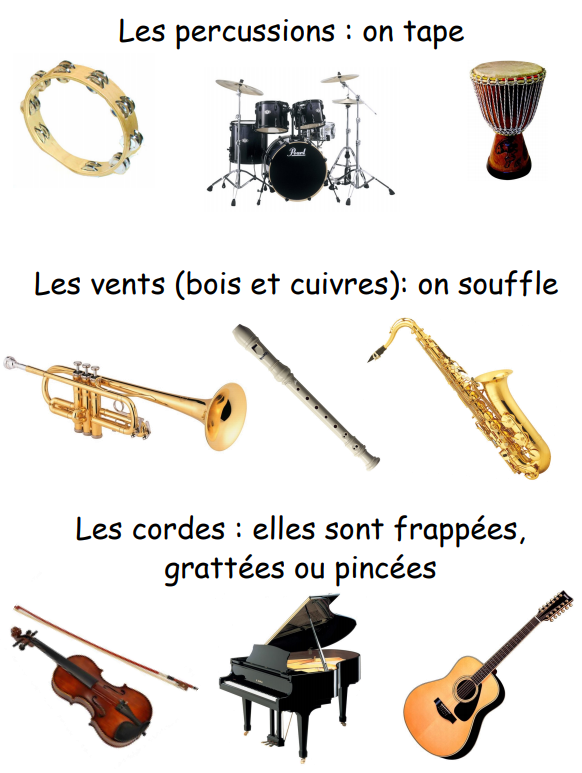 La voix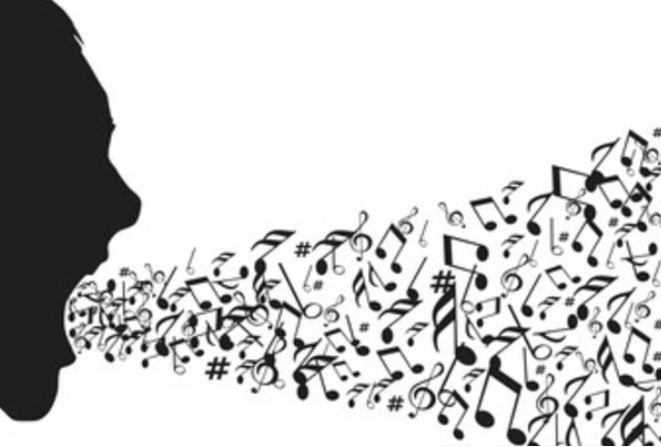 Homme , femme ou enfant ?Voix seule (soliste) ou un groupe de chanteur (chorale) ?Le caractère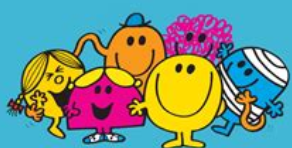 Joyeux…………………………………………………………………………………………................?A quoi penses-tu en écoutant cet extrait ? Le tempo         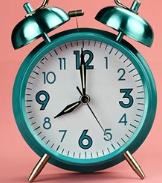  Est-ce une musique rapide ou lente ?2. Arrives-tu à taper un rythme ?